ZARZĄDZENIE NR 10/2020Dyrektora Publicznej Szkoły Podstawowej nr 5im. Bronisława Malinowskiego w Boguszowie- Gorcachz dnia 06.05.2020 r.w sprawie wprowadzenia „Wewnętrznych procedur bezpieczeństwa na terenie oddziałów przedszkolnych Publicznej Szkoły Podstawowej nr 5 im. Bronisława Malinowskiego       w Boguszowie- Gorcach w okresie pandemii COVID-19”Na podstawie:Ustawy z dnia 5 grudnia 2008 r. o zapobieganiu oraz zwalczaniu zakażeń i chorób zakaźnych u ludzi (Dz. U. z 2019 r. poz.1239 ze zm.);Ustawy z dnia 14 marca 1985 r. o Państwowej Inspekcji Sanitarnej (Dz. U. z 2019 r. poz. 59 ze zm.);Ustawy z dnia 14 grudnia 2016 r. Prawo oświatowe (Dz. U. z 2019 r. poz. 1148 ze. zm.);Rozporządzenia Ministra Edukacji Narodowej i Sportu w sprawie bezpieczeństwa i higieny                         w publicznych i niepublicznych szkołach i placówkach (Dz. U. z 2003 r. Nr 6 poz. 69 ze zm.);§ 1 Rozporządzenia Ministra Edukacji Narodowej z dnia 20 marca 2020 r. w sprawie szczególnych rozwiązań w okresie czasowego ograniczenia funkcjonowania jednostek systemu oświaty w związku z zapobieganiem, przeciwdziałaniem i zwalczaniem COVID-19    (Dz. U z 2020 r. poz. 493);Rozporządzenia Ministra Edukacji Narodowej z dnia 29 kwietnia 2020 r. zmieniające rozporządzenie w sprawie szczególnych rozwiązań w okresie czasowego ograniczenia funkcjonowania jednostek systemu oświaty w związku z zapobieganiem, przeciwdziałaniem i zwalczaniem COVID-19art. 8a ust. 5 pkt 2 ustawy z dnia 14 marca 1985 r. o Państwowej Inspekcji Sanitarnej (Dz. U. z 2019 r. poz. 59, oraz z 2020 r. poz. 322, 374, 567);Wytycznych dla przedszkoli wskazanych przez GIS, MZ i MEN z dnia 30 kwietnia 2020 r. w związku z otwarciem przedszkoli od dnia 6 maja 2020 r.;Wytycznych przeciwepidemicznych GIS z dnia 04 maja 2020 r. dla przedszkoli, oddziałów przedszkolnych w szkole podstawowej innych form wychowania przedszkolnego oraz instytucji opieki nad dziećmi w wieku do lat 3, wydane na podstawie art.8a ust. 5 pkt 2 ustawy z dnia 14 marca 1985 r. o Państwowej Inspekcji Sanitarnej (Dz.U. z 2019 r. poz. 59, oraz z 2020 r. poz. 322, 374 i 567), zarządzam, co następuje:§ 1Wprowadza się „Wewnętrzne procedury bezpieczeństwa na terenie oddziałów przedszkolnych Publicznej Szkoły Podstawowej nr 5 im. Bronisława Malinowskiego w Boguszowie- Gorcach w okresie pandemii COVID-19”, stanowiące załącznik nr 1do Zarządzenia.Procedury obowiązują wszystkich pracowników oddziałów przedszkolnych Publicznej Szkoły Podstawowej nr 5 im. Bronisława Malinowskiego w Boguszowie- Gorcach  oraz rodziców, którzy będą korzystać z opieki oddziałów przedszkolnych.Zarządzenie zobowiązuje wyżej wspomnianych do przestrzegania postanowień zawartych w procedurach.§ 2	Zmiany w Wewnętrznych procedurach bezpieczeństwa na terenie placówki w okresie pandemii COVID-19, wynikające m.in. z nowelizacji obowiązujących przepisów lub innych przyczyn będą dokonywane w formie aneksów.
§ 3	Zarządzenie wchodzi w życie z dniem 11 maja 2020 r.…………………………………                                                                                                                                                                               								(podpis i pieczątka dyrektora)Załącznik nr 1 do Zarządzenia nr 10/ 2020 z dnia 6 maja 2020 r.WEWNĘTRZNE PROCEDURY BEZPIECZEŃSTWA NA TERENIE ODDZIAŁÓW PRZEDSZKOLNYCH PUBLICZNEJ SZKOŁY PODSTAWOWEJ NR 5 IM. BRONISŁAWA MALINOWSKIEGO W BOGUSZOWIE- GORCACHW OKRESIE PANDEMII COVID-19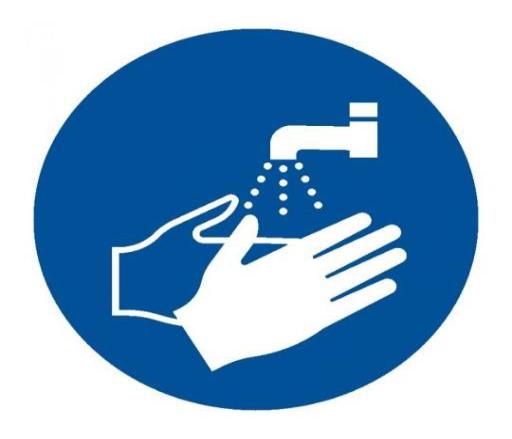 Boguszów- Gorce, 6 maja 2020 r.§ 1POSTANOWIENIA OGÓLNENiniejszy Regulamin określa Wewnętrzne procedury bezpieczeństwa na terenie oddziałów przedszkolnych Publicznej Szkoły Podstawowej nr 5 im. Bronisława Malinowskiego w Boguszowie- Gorcach w okresie pandemii COVID-19, dotyczące wszystkich pracowników oddziałów przedszkolnych Publicznej Szkoły Podstawowej nr 5 im. Bronisława Malinowskiego w Boguszowie- Gorcach oraz rodziców dzieci uczęszczających do placówki.Celem procedur jest:zminimalizowanie zagrożeń zakażenia koronawirusem lub choroby COVID-19;umożliwienie rodzicom, którzy nie mają możliwości pogodzenia pracy z opieką nad dzieckiem w domu, podjęcia pracy zawodowej.Procedury określają działania, które zminimalizują możliwość zakażenia, ale mimo wszystkich podjętych środków bezpieczeństwa, nie pozwolą w 100% wyeliminować ryzyka związanego z zakażeniem, dlatego rodzic decydując się na przyprowadzenie dziecka do placówki jest zobowiązany wypełnić OŚWIADCZENIE, stanowiące załącznik nr 1.§ 2		OBOWIĄZKI DYREKTORA PLACÓWKIDyrektor ustala regulaminy wewnętrzne i dostosowuje procedury obowiązujące w placówce do wymogów zwiększonego reżimu sanitarnego w warunkach pandemii koronawirusa i choroby COVID-19.Współpracuje z organem prowadzącym w celu zapewnienia odpowiednich środków do dezynfekcji oraz ochrony osobistej.Organizuje pracę personelu pedagogicznego i niepedagogicznego na okres wzmożonego reżimu sanitarnego w warunkach pandemii koronawirusa i choroby COVID-19.Planuje organizację pracy oddziałów przedszkolnych na podstawie analizy zebranych zdalnie informacji od rodziców o liczbie dzieci, których rodzice decydują się przyprowadzić do placówki w czasie pandemii.Przekazuje rodzicom informację o czynnikach ryzyka COVID-19, informuje o odpowiedzialności za podjętą decyzję związaną z wysłaniem dziecka do placówki, jak i dowiezieniem ich. W związku z powyższym wymagane jest podpisanie odpowiedniej DEKLARACJI stanowiącej załącznik nr 2.Zapewnia jedno pomieszczenie do izolacji w razie pojawienia się podejrzenia zachorowania dziecka lub pracownika: sala nr 4 (grupa „Sówki”). Wyposaża pomieszczenie w co najmniej 4 zestawy ochronne w skład, których wchodzą: 2 półmaski z filtrem, co najmniej 5 par rękawiczek, fartuch ochronny, przyłbica, płyn dezynfekujący.  Zapewnia środki ochrony osobistej dla pracowników (rękawiczki, maseczki, fartuchy ochronne, przyłbice) oraz środki higieniczne do dezynfekcji rąk i powierzchni.Dopilnowuje aby w holu głównym przy wejściu umieszczono dozownik z płynem do dezynfekcji rąk, a w pomieszczeniach higieniczno-sanitarnych, były mydła antybakteryjne oraz instrukcje z zasadami prawidłowego mycia rąk dla dorosłych i dzieci (umieszczone w widocznych miejscach w placówce) a przy dozownikach z płynem instrukcje do dezynfekcji rąk (umieszczone w widocznych miejscach w placówce).Bezwzględnie przy każdym wejściu/ wyjściu z palcówki  i w trakcie pracy często odkaża ręce płynem do dezynfekcji rąk wg instrukcji wspomnianej w pkt. 9 i myje ręce zgodnie z instrukcją.Dopilnowuje, aby przed wejściem do przedszkola w przedsionku wisiała instrukcja jak zdejmować rękawiczki jednorazowe (umieszczona w widocznym miejscu w placówce) oraz kosz na zużyte rękawiczki.§ 3OBOWIĄZKI PRACOWNIKÓWKażdy pracownik oddziałów przedszkolnych zobowiązany jest do samoobserwacji i pomiaru temperatury dwa razy dziennie (przed rozpoczęciem pracy i po jej zakończeniu). W przypadku podejrzenia zakażenia koronawirusem lub choroby COVID-19 (duszności, kaszel, gorączka) pozostaje w domu i zawiadamia o tym fakcie dyrektora Publicznej Szkoły Podstawowej nr 5 im. Bronisława Malinowskiego w Boguszowie- Gorcach. Do budynku oddziałów przedszkolnych pracownicy pedagogiczni i niepedagogiczni wchodzą i wychodzą tylko przez wejście główne.Bezwzględnie przy każdym wejściu/ wyjściu z placówki i w trakcie pracy często odkażają ręce płynem do dezynfekcji rąk wg instrukcji (umieszczonej w widocznych miejscach w placówce) i myją ręce zgodnie z instrukcją.Wszyscy pracownicy przebierają się w strój do prac w wyznaczonych miejscach: nauczyciele w pokoju nauczycielskim, pracownicy obsługi w pomieszczeniu socjalnym. Pracownicy zakładają: maseczki ochronne, przyłbice, rękawice, fartuchy. Pracownicy nie przemieszczają się zbędnie po placówce, utrzymują stały dystans społeczny wynoszący 1,5m - 2m. Pracownicy pedagogiczni  –  nauczyciele:  pracują  wg  ustalonego  przez  dyrektora PSP nr 5 harmonogramu: w ciągu jednego dnia w dwóch grupach pełnią dyżury 2 nauczycielki, świadczące tylko działania opiekuńczo - wychowawcze, pozostałe kontynuują edukację zdalną z domu. Liczba grup i ich liczebność może się zmniejszyć lub zwiększyć z kolejnymi tygodniami, zgodnie z deklaracjami składanymi przez rodziców/opiekunów prawnych. Pełniący dyżur w placówce:  Organizują działania opiekuńczo - wychowawcze w wymiarze określonym wg odrębnego tygodniowego harmonogramu. Wyjaśniają dzieciom, jakie zasady obowiązują w instytucji i dlaczego zostały wprowadzone. Komunikat przekazują w formie pozytywnej, aby wytworzyć w dzieciach poczucie bezpieczeństwa i odpowiedzialności za swoje zachowanie, bez lęku. Instruują, pokazują techniki właściwego mycia rąk wg instrukcji dla dzieci (umieszczonej w widocznych miejscach w placówce).Przypominają i dają przykład, zwracają uwagę, aby dzieci często i regularnie myły ręce, szczególnie przed jedzeniem, po skorzystaniu z toalety i po powrocie ze świeżego powietrza.  Przestrzegają ustalonego harmonogramu wyjść do ogrodu przedszkolnego, który sporządzany jest na bieżący tydzień.  Weryfikują aktualność numerów telefonu podawanych przez rodziców, w celu zapewnienia szybkiego kontaktu.Unikają organizowania większych skupisk dzieci w jednym pomieszczeniu.Sprawują opiekę, prowadzą zabawy z dziećmi. Organizują codzienną gimnastykę przy otwartych oknach.Nakładają dzieciom porcje śniadaniowe i obiadowe, sprzątają talerze po posiłkach i odkładają na wózek. Wietrzą salę, w której organizowane są zajęcia, co najmniej raz na godzinę wg ustalonego harmonogramu.Po zakończeniu dyżuru lub przed jego rozpoczęciem włączają się w edukację zdalną z domu, jeśli jest taka możliwość, zgodnie z Regulaminem pracy zdalnej oraz planem miesięcznym dokumentując działania w raporcie.Niepełniący dyżuru w placówce:Wykonują pracę zdalną zgodnie z Zarządzeniem nr 7/2020 Dyrektora Publicznej Szkoły Podstawowej nr 5 im. Bronisława Malinowskiego w Boguszowie- Gorcach w sprawie organizacji kształcenia na odległość w okresie czasowego ograniczenia funkcjonowania jednostek sytemu oświaty- Publicznej Szkoły Podstawowej nr 5 im. Bronisława Malinowskiego w Boguszowie- Gorcach oraz planem miesięcznym, dokumentując działania w raporcie.W godzinach pracy placówki są „pod telefonem”, aby włączyć się w razie potrzeby w niezbędne działania.8. Personel obsługowy i pomoc nauczyciela:Pomagają dzieciom podczas przebierania się w szatni, przypominają o myciu rąk, mierzą dzieciom temperaturę (przy wejściu, wyjściu oraz w przypadkach szczególnych, nagłych przy zaobserwowaniu niepokojących zmian), doprowadzają dzieci do sali, gdzie odbywają się zajęcia opiekuńczo- wychowawcze. Aktywnie wywiązują się z codziennych prac porządkowych (wprowadzenie karty monitoringu czystości sali, kuchni, ciągów komunikacyjnych) - dezynfekcji powierzchni dotykowych - poręczy, klamek i powierzchni płaskich, w tym blatów w salach i w pomieszczeniach spożywania posiłków, włączników.Wyznaczony przez dyrektora pracownik dba o zachowanie dystansu społecznego rodziców/opiekunów prawnych podczas przyprowadzania i odprowadzania dzieci do oddziałów przedszkolnych. Wykonują codzienne prace porządkowe, ze szczególnym uwzględnieniem utrzymywania w czystości ciągów komunikacyjnych.Utrzymują wysoką higienę mycia i dezynfekcji stanowisk pracy, opakowań produktów, sprzętu kuchennego, naczyń stołowych oraz sztućców.Po zakończonej pracy gruntownie dezynfekują powierzchnie, sprzęty i pomieszczenia zaplecza kuchennego.Dezynfekują powierzchnie dotykowe - poręcze, klamki, włączniki światła, uchwyty, poręcze krzeseł i powierzchnie płaskie, w tym blaty stołów do spożywania posiłków.Czuwają i odpowiadają za odizolowanie dziecka, u którego stwierdzono podejrzenie zakażenia koronawirusem lub chorobę COVID-19.9. Pracownik intendent:Przestrzega warunków wymaganych przepisami prawa, dotyczącymi funkcjonowania zbiorowego żywienia.Oprócz środków higieny osobistej, fartucha stosuje rękawiczki i przyłbicę i maseczkę.Intendentka dba o higieniczny odbiór towaru. Stosuje ubiór: fartuch biały, maseczkę/ przyłbicę, rękawiczki oraz dba o czystość samochodu, którym dostarczany jest towar. Intendentka nie wchodzi na teren oddziałów przedszkolnych, posiłki zostawia w przedsionku budynku, informując wskazanego pracownika oddziałów przedszkolnych o jego dostarczeniu. Wykonuje dokumentację po zakończonych zajęciach w oddziałach przedszkolnych. Dezynfekuje samochód przed umieszczeniem w nim  posiłków oraz po jego wyciągnięciu z pojazdu. § 4OBOWIĄZKI RODZICÓWZapoznają się z procedurami opracowanymi na czas zwiększonego reżimu sanitarnego w warunkach pandemii koronawirusa i choroby COVID-19 w oddziałach przedszkolnych i podpisują omówione w § 1 pkt.3 stosowne OŚWIADCZENIE stanowiące załącznik nr 1 i omówioną w § 2 pkt.5 DEKLARACJĘ stanowiącą załącznik nr 2.Przekazują dyrektorowi lub nauczycielowi informacje o stanie zdrowia dziecka, które są istotne. Nie posyłają do oddziałów przedszkolnych dziecka, jeżeli w domu przebywa ktoś na kwarantannie lub w izolacji.Przyprowadzają do oddziałów przedszkolnych tylko zdrowe dziecko – bez objawów chorobowych.Stosują się do zaleceń lekarskich, które mogą określić czas nieposyłania dziecka do instytucji, jeśli wcześniej chorowało. Gdy dziecko ukończyło 4 lata, rodzice zapewniają mu indywidualną osłonę ust i nosa w drodze do budynku oddziałów przedszkolnych.Przed przyprowadzeniem dziecka do instytucji rodzic zobowiązany jest do zmierzenia dziecku temperatury.Wyjaśniają dziecku, aby nie zabierało do instytucji zabawek i niepotrzebnych przedmiotów.Regularnie przypominają dziecku o podstawowych zasadach higieny m.in. myciu rąk wodą z mydłem, nie podawaniu ręki na przywitanie, unikaniu częstego dotykania oczu, nosa i ust.Zwracają uwagę na odpowiedni sposób zasłaniania twarzy podczas kichania czy kasłania.Bezwzględnie przy każdym wejściu/wyjściu z placówki odkażają ręce płynem do dezynfekcji rąk wg instrukcji (umieszczonej w widocznych miejscach w placówce).Są zobowiązani do natychmiastowego odbierania telefonów z przedszkola, aktualizowania numeru  telefonu do kontaktu w przypadku jego zmiany.Zachowują dystans społeczny 1,5m- 2,0m w przypadku przyprowadzenia dziecka/ odbioru z oddziału przedszkolnego.Codziennie zaopatrują dziecko w czysty, wyprany strój do przebrania w oddziale przedszkolnym oraz komplet (5 sztuk) maseczek ochronnych jednorazowych lub wielokrotnego użytku, zapakowanych w woreczek. Maseczki powinny być uzupełniane / zabierane do wyprania na bieżąco przez rodziców, po informacji przekazywanej przez personel obsługi.§ 5PRACA ODDZIAŁÓW PRZEDSZKOLNYCH  W PODWYŻSZONYM REŻIMIE SANITARNYMNa czas podwyższonego reżimu sanitarnego drzwi do placówki są zamknięte. Wejście do placówki sygnalizuje się ogólnym dzwonkiem.Ograniczenie liczebności grup:Pierwszeństwo z możliwości skorzystania z oddziałów przedszkolnych mają dzieci: pracowników systemu ochrony zdrowia, służb mundurowych, pracowników handlu i przedsiębiorstw realizujących zadania związane z zapobieganiem, przeciwdziałaniem i zwalczaniem COVID-19, pracownicy przedszkola, rodzice pracujący. Liczba dzieci w poszczególnych grupach przebywających w jednej sali zostaje ograniczona do 12, powierzchnia użytkowa sal wynosi:-sala nr 1- 55,54 m2 (12 dzieci i 1 opiekun)- sala nr 2- 59,97 m2 (12 dzieci i jeden opiekun z możliwością zwiększenia za zgodą organu prowadzącego o jedno dziecko)- sala nr 3- 59,42 m2 (12 dzieci i 1 opiekun)- sala nr 4- 55, 97 m2 (12 dzieci i 1 opiekun)Od 11 maja 2020 r. w sali nr 3  będą odbywały się zajęcia opiekuńczo- wychowawcze, sala nr 4 będzie pełniła funkcję izolatorium, a sale nr 1 i 2 będą wyłączone z użytku.Obecność dziecka w oddziałach przedszkolnych rodzic/opiekun jest zobowiązany zadeklarować wychowawcy w każdy piątek do godziny 10.00, wypełniając stosowną deklarację, jeśli tego wcześniej nie uczynił.Obowiązuje również deklaracja żywieniowa, która była składana na początku roku szkolnego 2019/2020.Wychowawcy do godz. 10:30 w każdy piątek informują dyrektora o ilości zgłoszonych dzieci, który do godz. 12.00 ustala harmonogram pracy na następny tydzień, informując o nim odpowiednich pracowników.3.	Przyprowadzanie dzieci do placówki:Tylko  jedna  osoba  przyprowadza  dziecko  do  oddziałów przedszkolnych                        i  przychodzi  tylko z dzieckiem, mającym pozostać w placówce. (Zaleca się, aby ta osoba, która przyprowadziła również odebrała dziecko, jej wiek nie przekraczał 60 lat). Rodzic/opiekun sygnalizuje pracownikowi obsługi przyprowadzenie dziecka, korzystając z domofonu, umieszczonego w przedsionku.Pracownik obsługi odbiera od rodzica dziecko. Rodzic/ opiekun nie wchodzi na teren oddziału przedszkolnego. Bezwzględnie przy każdym wejściu/ wyjściu dziecko myje ręce mydłem wg podanej instrukcji. Pracownik dyżurujący w holu odpowiada za ilość osób w pomieszczeniach szatni i dokonuje pomiaru temperatury przed wejściem dziecka do grupy, odnotowując ten fakt na liście.Rodzic każdego dnia pobytu dziecka w oddziale przedszkolnym przynosi: szczelnie zapakowane, uprane i uprasowane ubranie tzw. strój przedszkolny do przebrania dziecka.W szatni pracownik obsługi/ pomoc nauczyciela  pomaga dziecku przebrać się w strój przedszkolny. Rozbiera ze wszystkich ubrań „domowych”, pakuje je w szczelny woreczek i zostawia w szafce w szatni.Pracownik obsługi/ pomoc nauczyciela odprowadza dziecko do sali, ale nie wchodzi do środka.W pomieszczeniu szatni podczas przebierania dziecka może przebywać w jednym czasie 2 dzieci i dwóch opiekunów. W szatni należy zachować bezpieczną odległość między osobami tj. od 1,5 -2 metrów.4. Odbieranie dzieci z przedszkola:Rodzic/ opiekun dzwoni domofonem i czeka na dziecko przed budynkiem oddziału przedszkolnego. Nauczyciel odprowadza do drzwi sali dziecko.Przed wyjściem dziecka z placówki pracownik dokonuje pomiaru temperatury, zapisuje wynik na liście.W szatni dziecko przy pomocy pracownika obsługi rozbiera ubrania przedszkolne, które są zabierane do domu. Rodzic następnego dnia przynosi czyste i uprasowane ubranie. Kontakt nauczyciela z rodzicem/ opiekunem prawnym ogranicza się do rozmowy telefonicznej. § 5PROCEDURY NA WYPADEK STWIERDZENIA PODEJRZENIA ZAKAŻENIA1. Dziecko, u którego stwierdzono podejrzenie zakażenia koronawirusem lub choroby COVID-19 (duszności, kaszel, gorączkę):Pomoc nauczyciela/ pracownik obsługi bezzwłocznie odizolowuje do tzw. IZOLATORIUM – wyznaczonego pomieszczenia- sala nr 4 (grupy Sówek).Pomoc nauczyciela bezzwłocznie zabezpiecza się w: fartuch ochronny, półmaskę z filtrem/ przyłbicę i rękawiczki.Pomoc pozostaje z dzieckiem utrzymując min. 2 m odległości.Nauczyciel telefonicznie zawiadamia dyrektora o zaistniałej sytuacji.Dyrektor kieruje do pomocy osobę, która przystępując do działań zabezpiecza się w przyłbicę/ półmaskę z filtrem, fartuch ochronny i rękawiczki.Dyrektor zawiadamia stację sanitarno – epidemiologiczną w razie złego stanu dziecka dzwoni na 999 lub 112.Nauczyciel bezzwłocznie zawiadamia rodziców o zaistniałej sytuacji.2. Pracownik, u którego stwierdzono podejrzenie zakażenia koronawirusem lub choroby COVID-19 (duszności, kaszel, gorączkę):Zgłasza fakt dyrektorowi i bezzwłocznie udaje się do wyznaczonego pomieszczenia. Dyrektor kieruje do pomocy osobę, która przystępując do działań zabezpiecza się w przyłbicę/ półmaskę z filtrem, fartuch ochronny i rękawiczki.Dyrektor bezzwłocznie zawiadamia odpowiednie służy, które podejmują dalsze kroki bezpieczeństwa.§ 5POSTANOWIENIA KOŃCOWE1. Procedury bezpieczeństwa wchodzą w życie z dniem podpisania przez dyrektora.2. Procedury obowiązują do odwołania.3. Procedury zostaną uruchomione przez dyrektora w dniu otwarcia  oddziałów przedszkolnych. ………………………………………………(podpis i pieczęć dyrektora)Załącznik nr 1- do Procedur bezpieczeństwa na terenie placówki w okresie pandemii COVID-19..................................................................(Miejscowość, data)OŚWIADCZENIE RODZICÓW/OPIEKUNÓW PRAWNYCHOświadczam, że moja córka/ mój syn:……………………………………………………………………………………………………..…………………………( nazwisko i imię dziecka)nie miał/a kontaktu z osobą zakażoną wirusem Covid-19 oraz nikt z członków najbliższej rodziny, otoczenia nie przebywa na kwarantannie, nie przejawia widocznych oznak choroby. Stan zdrowia dziecka jest dobry, syn/córka nie przejawia żadnych oznak chorobowych np. podwyższona temperatura, katar, alergia, kaszel, biegunka, duszności, wysypka, bóle mięśni, ból gardła, utrata smaku czy węchu i inne nietypowe.Jednocześnie oświadczam, iż jestem świadom/ świadoma pełnej odpowiedzialności za dobrowolne posłanie dziecka do oddziałów przedszkolnych w Publicznej Szkole Podstawowej nr 5 im. Bronisława Malinowskiego w Boguszowie- Gorcach, w aktualnej sytuacji epidemiologicznej.Oświadczam, iż zostałam poinformowany/a o ryzyku, na jakie jest narażone zdrowie mojego dziecka i naszych rodzin tj.:mimo wprowadzonych w oddziałach przedszkolnych obostrzeń sanitarnych i wdrożonych wszelkich środków ochronnych zdaję sobie sprawę, że na terenie placówki może dojść do zakażenia COVID – 19;w przypadku wystąpienia zakażenia lub jego podejrzenia w oddziale przedszkolnym (nie tylko na terenie) personel/dziecko/rodzic dziecka – zdaję sobie sprawę, iż zarówno moja rodzina, jak i najbliższe otoczenie zostanie skierowane na 14-dniową kwarantannę;w sytuacji wystąpienia zakażenia lub jego podejrzenia u dziecka, jego rodziców lub personelu oddziały przedszkolne zostają zamknięte do odwołania, a wszyscy przebywający w danej chwili na terenie oddziałów przedszkolnych oraz ich rodziny i najbliższe otoczenie przechodzą kwarantannę;w przypadku zaobserwowania niepokojących objawów u dziecka/osoby z kadry pracowniczej, osoba ta zostanie natychmiast umieszczona w przygotowanym wcześniej IZOLATORIUM, wyposażonym w niezbędne środki ochrony osobistej, niezwłocznie zostanie powiadomiony rodzic/opiekun dziecka oraz stosowne służby i organy;zostałem/am poinformowany/a o możliwości pozostania z dzieckiem w domu i możliwości pobierania dodatkowego zasiłku opiekuńczego na dziecko do dnia 24 maja;Dziecko nie jest/jest (niewłaściwe skreślić) uczulone na wszelkie środki dezynfekujące;Oświadczam, że nie jesteśmy w stanie zapewnić opieki naszemu dziecku z powodu wykonywanej pracy- załączamy zaświadczenia od pracodawcy o zatrudnieniu obojga rodziców/ opiekunów prawnych. Oświadczam, że w sytuacji zarażenia się mojego dziecka na terenie placówki nie będę wnosił skarg, zażaleń, pretensji do organu prowadzącego będąc całkowicie świadom zagrożenia epidemiologicznego płynącego z obecnej sytuacji w kraju.......................................................................		    ............................................................ (podpis matki/ prawnej opiekunki)					(podpis ojca/ prawnego opiekuna)Załącznik nr 2- do Procedur bezpieczeństwa na terenie placówki w okresie pandemii COVID-19..................................................................(Miejscowość, data)………………………………………………………	………………………………………………………………………………………………………………( Nazwisko i imię, adres zamieszkania rodzica oraz aktualny numer telefonu)DEKLARACJA RODZICAJa niżej podpisana/podpisany oświadczam, że:Zapoznałem/łam się z treścią „WEWNĘTRZNYCH PROCEDUR BEZPIECZEŃSTWA NA TERENIE ODDZIAŁÓW PRZEDSZKOLNYCH PUBLICZNEJ SZKOŁY PODSTAWOWEJ NR 5 IM. BRONISŁAWA MALINOWSKIEGO W BOGUSZOWIE- GORCACH W OKRESIE PANDEMII COVID-19” i zobowiązuję się do przestrzegania zasad związanych z reżimem sanitarnym przede wszystkim: przyprowadzania do przedszkola tylko i wyłącznie zdrowego dziecka, bez kataru, kaszlu, podwyższonej temperatury ciała oraz natychmiastowego odebrania dziecka z placówki (max.30 min) w razie wystąpienia jakichkolwiek oznak chorobowych w czasie pobytu w placówce. Przyjmuję do wiadomości i akceptuję, iż w chwili widocznych oznak choroby u mojego dziecka, dziecko nie zostanie w danym dniu przyjęte do placówki i będzie mogło do niej wrócić po ustaniu wszelkich objawów chorobowych min. 4 dni.Wyrażam zgodę na pomiar temperatury ciała mojego dziecka:przy wejściu i wyjściu dziecka z placówki termometrem bezdotykowym;w razie zaobserwowania u dziecka niepokojących objawów zdrowotnych.Zobowiązuję się do poinformowania dyrektora placówki o wszelkich zmianach w sytuacji zdrowotnej odnośnie wirusa Covid-19 w moim najbliższym otoczenia..............................................(podpis rodzica/ opiekuna prawnego)TABELA POMIARU TEMPERATURY PRZY WEJŚCIU I WYJŚCIU DATA............	GRUPA..................L.P.IMIĘ I NAZWISKO DZIECKAWEJŚCIE DO PLACÓWKIWEJŚCIE DO PLACÓWKIWYJŚCIE Z PLACÓWKIWYJŚCIE Z PLACÓWKIPOMIAR DODATKOWY -W PRZYPADKU ZAOBSERWOWANIA  NIEPOKOJĄCYCH OBJAWÓW CHOROBOWYCH U DZIECKA POMIAR DODATKOWY -W PRZYPADKU ZAOBSERWOWANIA  NIEPOKOJĄCYCH OBJAWÓW CHOROBOWYCH U DZIECKA POMIAR DODATKOWY -W PRZYPADKU ZAOBSERWOWANIA  NIEPOKOJĄCYCH OBJAWÓW CHOROBOWYCH U DZIECKA L.P.IMIĘ I NAZWISKO DZIECKATemperatura dzieckaPodpis pracownikaTemperatura dzieckaPodpis pracownikaTemperatura dzieckaGodzinaPodpis pracownika1.2.3.4.5.6.7.8.9.10.